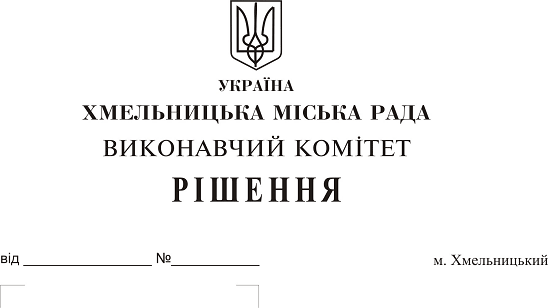 Про створення комісії з питань безоплатної передачі в комунальну власність територіальної громади міста зовнішніх мереж водопостачання та водовідведення на прв. Тракторному, 35/1 ТДВ  «Хмельницькзалізобетон»На виконання рішення двадцять сьомої сесії міської ради від 14.12.2018 № 36, керуючись Законом України «Про місцеве самоврядування в Україні», Законом України «Про передачу об’єктів права державної та комунальної власності», рішенням сорок другої сесії міської ради від 17.09.2014 № 17, виконавчий комітет міської ради ВИРІШИВ:	1. Створити комісію з питань безоплатної передачі в комунальну власність територіальної громади міста зовнішніх мереж водопостачання довжиною 680 пог.м. та водовідведення довжиною 1110 пог.м. на прв. Тракторному, 35/1 ТДВ «Хмельницькзалізобетон» у складі згідно з додатком.	2. Контроль за виконанням рішення покласти на заступника міського голови                    А. Нестерука.Міський голова                                                                                                        О. СимчишинДодаток до рішення виконавчого комітету  міської ради від 28.02. 2019 року № _196Складкомісії з питань безоплатної передачі в комунальну власність територіальної громади міста зовнішніх мереж водопостачання довжиною 680 пог.м. та водовідведення довжиною 1110 пог.м. на прв. Тракторному, 35/1 ТДВ «Хмельницькзалізобетон»Голова комісії: НестерукАнатолій Макарович -			заступник міського голови.Заступник голови комісії:ПутінВолодимир Васильович -	заступник	начальника управління житлово-комунального господарства Хмельницької міської ради.Секретар комісії:ПасічникНаталія Миколаївна -		головний спеціаліст відділу з експлуатації та ремонту житлового фонду управління житлово-комунального господарства Хмельницької міської ради.Члени комісії:БабійГанна Григорівна -	начальник відділу фінансів галузей виробничої сфери фінансового управління Хмельницької міської ради;КшемінськаВалентина Степанівна -	заступник начальника управління комунального майна - начальник відділу приватизації комунального майна Хмельницької міської ради;Кавун Віталій Борисович - 	директор Хмельницького міського комунального підприємства «Хмельницькводоканал»;Петрук Іван Миколайович	начальник виробництва паросилового ТДВ «Хмельницькзалізобетон»;ПевнєвОлег Віталійович - 	депутат міської ради, голова постійної комісії з питань роботи житлово-комунального господарства, приватизації та використання майна територіальної громади міста (за згодою);ШаповалОлександр Іванович - 		начальник Хмельницького бюро технічної інвентаризації.Керуючий  справами виконавчого комітету					Ю. СабійНачальник управління житлово-комунальногогосподарства										В. Новачок